Brand and PackagingPackaging is just as important as the product.  It communicates a lot about a brand such as its values, benefits to consumers and the function of the product.Function: packaging needs to protect the product from damage that might occur while in transit or on the shelf.Differentiation: packaging helps the product stand out from its competitors.  Logos, images, colour, size and shape can all do this.Informative: Packaging can communicate information to the consumer such as ingredients and nutritional information and values held by the producer.Investigate the packaging that CHIA + Awaka and Pic’s peanut butter use.Features of packaging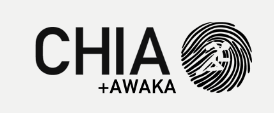 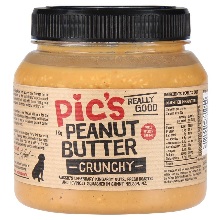 Packaging descriptionLabellingImagesFunctionalityInformation What does this tell you about the brand?